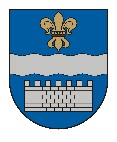 DAUGAVPILS PILSĒTAS PAŠVALDĪBAReģ. Nr. 90000077325, K. Valdemāra iela 1, Daugavpils, LV-5401, tālr. 65404344, 65404365, fakss 65421941e-pasts: info@daugavpils.lv   www.daugavpils.lv    L Ē M U M SDaugavpilī2021.gada 14.oktobrī							           Nr.655                                                                                                                     (prot. Nr.41, 18.§)Par Daugavpils pilsētas domes 2009.gada 12.februāra saistošo noteikumu Nr.4 „Zemesgabalu Daugavpilī, Dzintaru ielas rajonā teritorijas izmantošanas un apbūves noteikumi” atzīšanu par spēku zaudējušiemPamatojoties uz Teritorijas attīstības plānošanas likuma 12.panta pirmo daļu, Ministru kabineta 2014.gada 14.oktobra noteikumu Nr.628 „Noteikumi par pašvaldību teritorijas attīstības plānošanas dokumentiem” 3.punktu, un ņemot vērā Daugavpils pilsētas pašvaldības Pilsētbūvniecības un vides komisijas 2021.gada 10.augusta lēmumu Nr.7, atklāti balsojot: PAR – 13 (I.Aleksejevs, P.Dzalbe, A.Elksniņš, A.Gržibovskis, L.Jankovska, I.Jukšinska, V.Kononovs, N.Kožanova, M.Lavrenovs, I.Prelatovs, V.Sporāne-Hudojana, M.Truskovskis, A.Vasiļjevs), PRET – nav, ATTURAS – nav, Daugavpils dome nolemj:Atcelt Daugavpils pilsētas domes 2009.gada 12.februāra lēmumu Nr.92 „Par detālplānojuma  zemes gabaliem Daugavpilī, Dzintaru ielas rajonā redakcijas apstiprināšanu par galīgo un saistošo noteikumu Nr.4 „Zemesgabalu, Daugavpilī, Dzintaru ielas rajonā teritorijas izmantošanas un apbūves noteikumi” izdošanu”.2. Apstiprināt Daugavpils valstspilsētas pašvaldības 2021.gada 14.oktobra saistošos noteikumus Nr.55 „Par Daugavpils pilsētas domes 2009.gada 12.februāra saistošo noteikumu Nr.4 „Zemesgabalu Daugavpilī, Dzintaru ielas rajonā teritorijas izmantošanas un apbūves noteikumi” atzīšanu par spēku zaudējušiem”.3. Lēmumu „Par Daugavpils pilsētas domes 2009.gada 12.februāra saistošo noteikumu Nr.4 „Zemesgabalu Daugavpilī, Dzintaru ielas rajonā teritorijas izmantošanas un apbūves noteikumi” atzīšanu par spēku zaudējušiem” piecu darbdienu laikā pēc tā spēkā stāšanās ievietot Teritorijas attīstības plānošanas informācijas sistēmā, pašvaldības tīmekļa vietnē www.daugavpils.lv.   4. Paziņojumu par šī lēmuma 1.punktā norādītā lēmuma atcelšanu un šī lēmuma 2.punktā norādīto saistošo noteikumu apstiprināšanu divu nedēļu laikā publicēt oficiālajā izdevumā “Latvijas Vēstnesis” un ievietot pašvaldības tīmekļa vietnē www.daugavpils.lv.  5. Daugavpils pilsētas pašvaldības Pilsētplānošanas un būvniecības departaments ir atbildīgs par lēmuma izpildi.Pielikumā: Daugavpils valstspilsētas pašvaldības 2021.gada 14.oktobra saistošie noteikumi Nr.55 „Par Daugavpils pilsētas domes 2009.gada 12.februāra saistošo noteikumu Nr.4 „Zemesgabalu Daugavpilī, Dzintaru ielas rajonā teritorijas izmantošanas un apbūves noteikumi” atzīšanu par spēku zaudējušiem”.Domes priekšsēdētājs 		(personiskais paraksts)	                         A.Elksniņš